О внесении изменений в постановление  администрации Шумерлинского муниципального округа  от 29.03.2022 № 185 «Об утверждении Положения об организации питания в муниципальных общеобразовательных организациях Шумерлинского муниципального округа Чувашской Республики»В соответствии с Федеральным законом от 29.12.2012 № 273-ФЗ «Об образовании в Российской Федерации», Законом Чувашской Республики от 30 июля 2013 года № 50 «Об образовании в Чувашской Республике», Указом Главы Чувашской Республики от 10 октября 2022 года № 120 «О мерах поддержки членов семей лиц, призванных на военную службу по мобилизации»администрация Шумерлинского муниципального округа п о с т а н о в л я е т:1. Внести в Положение об организации питания в муниципальных общеобразовательных организациях Шумерлинского муниципального округа Чувашской Республики, утвержденное постановлением администрации Шумерлинского муниципального округа от 29 марта 2022 № 185 следующие изменения:1.1. в пункте 4.1. раздела 4:дополнить абзацем четвертым следующего содержания: «- обучающимся общеобразовательных организаций, осваивающие образовательные программы начального общего, основного общего и среднего общего образования, являющимся членами семей граждан Российской Федерации, призванных на военную службу по мобилизации в Вооруженные Силы Российской Федерации в соответствии с Указом Президента Российской Федерации от 21 сентября 2022 г. № 647 «Об объявлении частичной мобилизации в Российской Федерации», проживающих в Чувашской Республике и семей добровольцев в период действия контракта о добровольном содействии в выполнении задач, возложенных на Вооруженные Силы Российской Федерации, их участия в специальной военной операции начиная с 24 февраля 2022 года.»;абзацы четвертый - шестой считать абзацами пятым – седьмым соответственно;1.2 раздел 6 изложить в следующей редакции:«6. Порядок предоставления бесплатного двухразового питания обучающимся общеобразовательных организаций, осваивающим образовательные программы начального общего, основного общего и среднего общего образования, являющимся членами семей лиц, призванных на военную службу по мобилизации в Вооруженные Силы Российской Федерации, проживающих в Чувашской Республике и семей добровольцев в период действия контракта о добровольном содействии в выполнении задач, возложенных на Вооруженные Силы Российской Федерации, их участия в специальной военной операции начиная с 24 февраля 2022 года»6.1. Порядок предоставления бесплатного двухразового питания обучающимся общеобразовательных организаций, осваивающим образовательные программы начального общего, основного общего и среднего общего образования, являющимся членами семей лиц, призванных на военную службу по мобилизации в Вооруженные Силы Российской Федерации, проживающих в Чувашской Республике и семей добровольцев в период действия контракта о добровольном содействии в выполнении задач, возложенных на Вооруженные Силы Российской Федерации, их участия в специальной военной операции начиная с 24 февраля 2022 года, разработан в целях социальной поддержки указанной категории обучающихся. 6.2. Бесплатное двухразовое питание обучающимся, указанным в пункте 6.1. настоящего Порядка, предоставляется в заявительном порядке.6.3. Для принятия решения о предоставлении бесплатного двухразового горячего питания обучающемуся, указанному в пункте 6.1. настоящего Порядка в общеобразовательную организацию представляется:а) заявление родителя (законного представителя);б) документ о принадлежности обучающегося к категории, указанной в пункте 6.1 настоящего Положения.6.4. Заявление регистрируется специалистом организации, осуществляющим прием документов, в день его представления.В течение трех рабочих дней со дня поступления заявления и прилагаемых документов руководитель общеобразовательной организации:- принимает решение в форме приказа об обеспечении бесплатным двухразовым питанием обучающегося, указанного в пункте 6.1. настоящего Порядка, либо решение об отказе и уведомляет о принятом решении заявителя;- представляет копию приказа об обеспечении бесплатным двухразовым питанием обучающегося, указанного в пункте 6.1. настоящего Порядка, в отдел образования, спорта и молодежной политики администрации Шумерлинского муниципального округа.6.5. Основаниями для отказа в предоставлении обучающемуся, указанному в пункте 6.1. настоящего Порядка, бесплатного двухразового горячего питания являются:а) предоставление родителем (законным представителем) неполного пакета документов;б) предоставление неправильно оформленных или утративших силу документов;в) несоответствие обучающегося требованиям, установленным в пункте 6.1. настоящего Порядка.6.6. Бесплатное питание организуется в течение 5 или 6 дней в неделю (в зависимости от режима работы образовательной организации) только в дни учебных занятий, начиная со дня, следующего за днем принятия решения об обеспечении питанием, без права получения компенсации за пропущенные дни и отказа от питания. Обучающиеся, указанные в пункте 6.1 настоящего Порядка, не обеспечиваются бесплатным питанием в выходные, праздничные дни и каникулярное время.6.7. Размер стоимости бесплатного питания определяется исходя из стоимости завтрака и обеда.  6.8. Обеспечение бесплатным питанием прекращается в случаях:отмены решения об обеспечении бесплатным питанием при отчислении обучающегося, указанного в пункте 6.1. настоящего Порядка, из образовательной организации;поступления заявления родителей (законных представителей) об отказе от питания.6.9. Главным распорядителем средств бюджета Шумерлинского муниципального округа на обеспечение бесплатного двухразового питания обучающихся, указанных в пункте 6.1 настоящего Порядка,  в общеобразовательных организациях Шумерлинского муниципального округа является отдел образования, спорта и молодежной политики администрации Шумерлинского муниципального округа. 6.10. Муниципальным общеобразовательным организациям предоставляется субсидия на цели, не связанные с выполнением муниципального задания, на основании соглашения, заключаемого между отделом образования, спорта и молодежной политики администрации Шумерлинского муниципального округа и муниципальной общеобразовательной организацией.6.11. Финансирование производится Финансовым отделом администрации Шумерлинского муниципального округа на основании заявок отдела образования, спорта и молодежной политики администрации Шумерлинского муниципального округа и в пределах средств, предусмотренных сводной росписью бюджета Шумерлинского муниципального округа на финансовый год и кассовым планом исполнения бюджета.6.12. Отдел образования, спорта и молодежной политики администрации Шумерлинского муниципального округа осуществляет перечисление денежных средств  на лицевой счет общеобразовательной организации.6.13. Отчетными документами об использовании средств являются:- табель учета посещаемости детей, согласно приложению № 3 к настоящему Порядку;- отчет об использовании денежных средств, предоставляемым муниципальными общеобразовательными организациями ежеквартально не позднее 15 числа месяца, следующего за отчетным кварталом, в отдел образования, спорта и молодежной политики администрации Шумерлинского муниципального округа. 6.14. Ответственность за достоверность сведений по табелям учета о ежедневной фактической посещаемости обучающихся, указанных в пункте 6.1 настоящего Порядка, ответственность за качество питания и целевое расходование средств бюджета Шумерлинского муниципального округа, предусмотренных на бесплатное двухразовое питание обучающихся, указанных в пункте 6.1 настоящего Порядка, возлагается на руководителя общеобразовательной организации.Контроль целевого расходования средств бюджета Шумерлинского муниципального округа и соблюдение других условий соглашения о предоставлении целевых субсидий, предусмотренных на обеспечение бесплатным двухразовым питанием обучающихся, указанных в пункте 6.1 настоящего Порядка, осуществляет  отдел образования, спорта и молодежной политики администрации Шумерлинского муниципального округа. 6.15. Не использованные в текущем финансовом году остатки средств целевых субсидий, предоставленных отделу образования, спорта и молодежной политики администрации Шумерлинского муниципального округа из бюджета Шумерлинского муниципального округа, подлежат перечислению в бюджет Шумерлинского муниципального округа в порядке, установленном финансовым отделом администрации Шумерлинского муниципального округа. Остатки средств, перечисленные в бюджет Шумерлинского муниципального округа, могут быть возвращены общеобразовательной организации в очередном финансовом году  в соответствии с решением учредителя.»;1.3.  раздел 7 изложить в следующей редакции:«7. Мероприятия по улучшению организации питанияв общеобразовательных организациях 7.1. Для увеличения охвата учащихся горячим питанием предусматривается: обеспечение сбалансированным питанием в общеобразовательных организациях на основе применения современных технологий приготовления продукции с повышенной пищевой и биологической ценностью, обеспечение продуктами питания, обогащенными комплексами витаминов и минеральных веществ, обеспечение доступности питания в общеобразовательных организациях (утверждение стоимости на обеды);пропаганда «горячего» питания среди учащихся, родителей и педагогических работников (оформление уголков здоровья, проведение лекций, выпуск буклетов, брошюр), формирование у детей навыков здорового питания.»;1.4. дополнить новым разделом 8 следующего содержания:«8. Заключительные положения 8.1. Администрация Шумерлинского муниципального округа Чувашской Республики, предоставляющая меру социальной поддержки по организации льготного питания в соответствии с пунктом 4.1, установленную настоящим Положением, обеспечивает размещение информации о предоставлении указанной меры социальной поддержки посредством использования Единой государственной информационной системы социального обеспечения (далее - ЕГИССО), в порядке и объеме, установленным Правительством Российской Федерации, и в соответствии с форматами, установленными оператором ЕГИССО.».2. Настоящее постановление вступает в силу после его официального опубликования в периодическом печатном издании «Вестник Шумерлинского муниципального округа», подлежит размещению на официальном сайте Шумерлинского муниципального округа в информационно-телекоммуникационной сети «Интернет» и распространяется на правоотношения, возникшие с 11 октября 2022 года.3. Контроль за исполнением настоящего постановления возложить на исполняющего обязанности начальника отдела образования, спорта и молодежной политики администрации Шумерлинского муниципального округа Смолеву Н.Н.Глава Шумерлинского  муниципального округаЧувашской Республики                                                                                        Л. Г. РафиновЧĂВАШ  РЕСПУБЛИКИ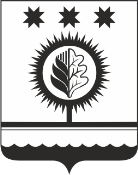 ЧУВАШСКАЯ РЕСПУБЛИКАÇĚМĚРЛЕ МУНИЦИПАЛЛĂОКРУГĔН АДМИНИСТРАЦИЙĚЙЫШĂНУ27.10.2022  874 № Çěмěрле хулиАДМИНИСТРАЦИЯШУМЕРЛИНСКОГО МУНИЦИПАЛЬНОГО ОКРУГА ПОСТАНОВЛЕНИЕ27.10.2022 № 874   г. Шумерля